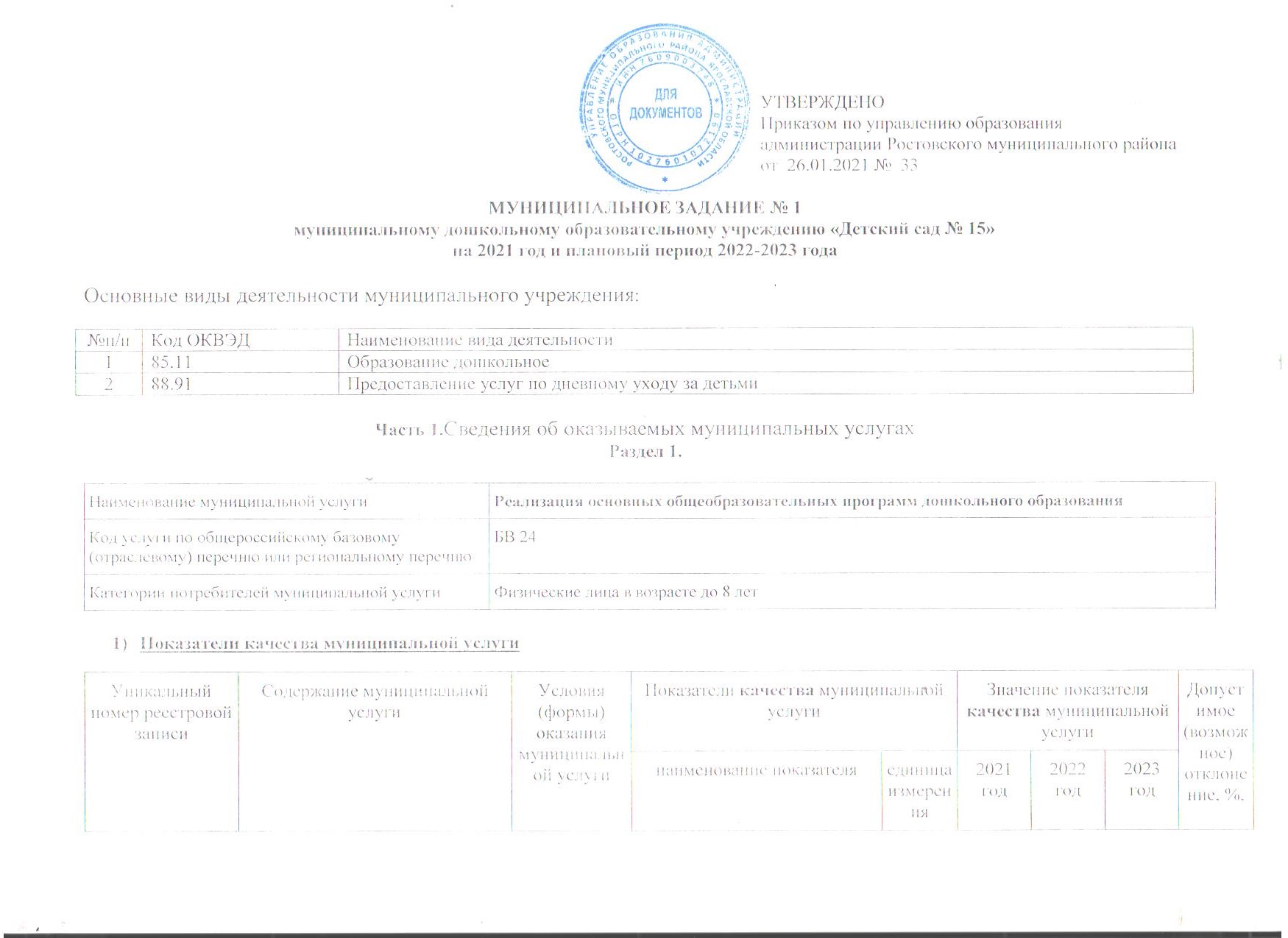 УТВЕРЖДЕНОПриказом по управлению образования администрации Ростовского муниципального района от  26.01.2021 №  33МУНИЦИПАЛЬНОЕ ЗАДАНИЕ № 1муниципальному дошкольному образовательному учреждению «Детский сад № 15»на 2021 год и плановый период 2022-2023 годаОсновные виды деятельности муниципального учреждения:Часть 1.Сведения об оказываемых муниципальных услугахРаздел 1.Показатели качества муниципальной услугиПоказатели объема муниципальной услуги3)  Порядок оказания муниципальной услуги (перечень и реквизиты НПА, регулирующих порядок оказания муниципальной услуги)Раздел 2Показатели качества муниципальной услуги Показатели объема муниципальной услуги3)  Порядок оказания муниципальной услуги (перечень и реквизиты НПА, регулирующих порядок оказания муниципальной  услуги)Часть 2. Сведения о выполняемых работахЧасть 3. Прочие сведения о муниципальном задании№п/пКод ОКВЭДНаименование вида деятельности185.11Образование дошкольное 288.91	Предоставление услуг по дневному уходу за детьмиНаименование муниципальной услугиРеализация основных общеобразовательных программ дошкольного образованияКод услуги по общероссийскому базовому  (отраслевому) перечню или региональному перечнюБВ 24Категории потребителей муниципальной услуги   Физические лица в возрасте до 8 летУникальный номер реестровой записиСодержание муниципальной услугиУсловия (формы) оказания муниципальной услугиПоказатели качества муниципальной услугиПоказатели качества муниципальной услугиЗначение показателя качества муниципальной услугиЗначение показателя качества муниципальной услугиЗначение показателя качества муниципальной услугиДопустимое (возможное) отклонение, %, Уникальный номер реестровой записиСодержание муниципальной услугиУсловия (формы) оказания муниципальной услугинаименование показателяединица измерения 2021 год 2022 год 2023 год Допустимое (возможное) отклонение, %, 801011О.99.0.БВ24ВТ22000801011О.99.0.БВ24ВУ42000 801011О.99.0.БВ24АВ42000Обучающиеся за исключением обучающихся с ограниченными возможностями здоровья (ОВЗ) и детей-инвалидовОт 1 года до 3 летОбучающиеся за исключением обучающихся с ограниченными возможностями здоровья (ОВЗ) и детей-инвалидовОт 3 до 8 летАдаптированная образовательная программа;Обучающиеся с ограниченными возможностями здоровья (ОВЗ);От 3 лет до 8 летОчная;группа полного дняПоказатель посещаемости детьми дошкольного возраста%Не менее 70Не менее 70Не менее 70-5801011О.99.0.БВ24ВТ22000801011О.99.0.БВ24ВУ42000 801011О.99.0.БВ24АВ42000Обучающиеся за исключением обучающихся с ограниченными возможностями здоровья (ОВЗ) и детей-инвалидовОт 1 года до 3 летОбучающиеся за исключением обучающихся с ограниченными возможностями здоровья (ОВЗ) и детей-инвалидовОт 3 до 8 летАдаптированная образовательная программа;Обучающиеся с ограниченными возможностями здоровья (ОВЗ);От 3 лет до 8 летОчная;группа полного дняДоля аттестованных педагогических работников%100100100-5801011О.99.0.БВ24ВТ22000801011О.99.0.БВ24ВУ42000 801011О.99.0.БВ24АВ42000Обучающиеся за исключением обучающихся с ограниченными возможностями здоровья (ОВЗ) и детей-инвалидовОт 1 года до 3 летОбучающиеся за исключением обучающихся с ограниченными возможностями здоровья (ОВЗ) и детей-инвалидовОт 3 до 8 летАдаптированная образовательная программа;Обучающиеся с ограниченными возможностями здоровья (ОВЗ);От 3 лет до 8 летОчная;группа полного дняОтсутствие обоснованных жалоб на исполнение муниципальной услугиАбсолютный показатель000801011О.99.0.БВ24ВТ22000801011О.99.0.БВ24ВУ42000 801011О.99.0.БВ24АВ42000Обучающиеся за исключением обучающихся с ограниченными возможностями здоровья (ОВЗ) и детей-инвалидовОт 1 года до 3 летОбучающиеся за исключением обучающихся с ограниченными возможностями здоровья (ОВЗ) и детей-инвалидовОт 3 до 8 летАдаптированная образовательная программа;Обучающиеся с ограниченными возможностями здоровья (ОВЗ);От 3 лет до 8 летОчная;группа полного дняДоля участников образовательных отношений, удовлетворенных качеством и доступностью образовательной услуги %Не менее 80Не менее 80Не менее 80-5Уникальный номер реестровой записиСодержание муниципальной услугиУсловия (формы) оказания муниципальной услугиПоказатели объема муниципальной услугиПоказатели объема муниципальной услугиЗначение показателя объема муниципальной услугиЗначение показателя объема муниципальной услугиЗначение показателя объема муниципальной услугиДопустимое (возможное) отклонение, %,чел.Уникальный номер реестровой записиСодержание муниципальной услугиУсловия (формы) оказания муниципальной услугинаименование показателяединица измерения 2021 год 2022 год 2023 год Допустимое (возможное) отклонение, %,чел.801011О.99.0.БВ24ВТ22000Обучающиеся за исключением обучающихся с ограниченными возможностями здоровья (ОВЗ) и детей-инвалидовОт 1 года до 3 летОчная; группа полного дняЧисло обучающихсяЧеловек55510%801011О.99.0.БВ24ВУ42000Обучающиеся за исключением обучающихся с ограниченными возможностями здоровья (ОВЗ) и детей-инвалидовОт 3 до 8 летОчная; группа полного дняЧисло обучающихсяЧеловек23232310%ИТОГО по Обучающимся за исключением обучающихся с ограниченными возможностями здоровья (ОВЗ) и детей-инвалидовИТОГО по Обучающимся за исключением обучающихся с ограниченными возможностями здоровья (ОВЗ) и детей-инвалидовИТОГО по Обучающимся за исключением обучающихся с ограниченными возможностями здоровья (ОВЗ) и детей-инвалидовЧисло обучающихсяЧеловек28282810%801011О.99.0.БВ24АВ42000Адаптированная образовательная программа;Обучающиеся с ограниченными возможностями здоровья (ОВЗ);От 3 лет до 8 летОчная; группа полного дняЧисло обучающихсяЧеловек22210%Уникальный номер реестровой записиСодержание услугиУсловия (формы) оказания муниципальной услугиРеквизиты НПА, регулирующего порядок оказания муниципальной услуги)Реквизиты НПА, регулирующего порядок оказания муниципальной услуги)Уникальный номер реестровой записиСодержание услугиУсловия (формы) оказания муниципальной услугиНаименование НПА (вид НПА, принявший орган, название)Дата, № НПА12345801011О.99.0.БВ24ВТ22000Обучающиеся за исключением обучающихся с ограниченными возможностями здоровья (ОВЗ) и детей-инвалидовОт 1 года до 3 летОчная;группа полного дня   Базовые требования к качеству предоставления муниципальной услуги «Реализация основных общеобразовательных   программ дошкольного образования»;Приказ по управлению образования от 30.12.2020г.  №  552801011О.99.0.БВ24ВУ42000Обучающиеся за исключением обучающихся с ограниченными возможностями здоровья (ОВЗ) и детей-инвалидовОт 3 до 8 летОчная;группа полного дня   Базовые требования к качеству предоставления муниципальной услуги «Реализация основных общеобразовательных   программ дошкольного образования»;Приказ по управлению образования от 30.12.2020г.  №  552801011О.99.0.БВ24АВ42000Адаптированная образовательная программа;Обучающиеся с ограниченными возможностями здоровья (ОВЗ);От 3 лет до 8 летОчная;группа полного дня   Базовые требования к качеству предоставления муниципальной услуги «Реализация основных общеобразовательных   программ дошкольного образования»;Приказ по управлению образования от 30.12.2020г.  №  552Наименование муниципальной услугиПрисмотр и уходКод услуги по общероссийскому базовому  (отраслевому) перечню или региональному перечнюБВ19Категории потребителей муниципальной услуги   Физические лица Уникальный номер реестровой записиСодержание муниципальной услугиУсловия (формы) оказания муниципальной услугиПоказатели качества муниципальной услугиПоказатели качества муниципальной услугиЗначение показателя качества муниципальной услугиЗначение показателя качества муниципальной услугиЗначение показателя качества муниципальной услугиДопустимое (возможное) отклонение, %Уникальный номер реестровой записиСодержание муниципальной услугиУсловия (формы) оказания муниципальной услугинаименование показателяединица измерения 2021 год 2022 год 2023 год Допустимое (возможное) отклонение, %853211О.99.0.БВ19АА50000853211О.99.0.БВ19АА56000Физические лица за исключением льготных категорий гражданОт 1 до 3 летФизические лица за исключением льготных категорий граждан; От 3 до 8 лет группа полного дняСоздание безопасных условий. Отсутствие травматизмаАбсолютный показатель000853211О.99.0.БВ19АА50000853211О.99.0.БВ19АА56000Физические лица за исключением льготных категорий гражданОт 1 до 3 летФизические лица за исключением льготных категорий граждан; От 3 до 8 лет группа полного дняДоля участников образовательных отношений, удовлетворенных качеством и доступностью образовательной услуги%Не менее 80Не  менее  80Не  менее  80-5853211О.99.0.БВ19АА50000853211О.99.0.БВ19АА56000Физические лица за исключением льготных категорий гражданОт 1 до 3 летФизические лица за исключением льготных категорий граждан; От 3 до 8 лет группа полного дняОтсутствие обоснованных жалоб на исполнение муниципальной услугиАбсолютный показатель000Уникальный номер реестровой записиСодержание муниципальной услугиУсловия (формы) оказания муниципальной услугиПоказатели объема муниципальной услугиПоказатели объема муниципальной услугиЗначение показателя объема муниципальной услугиЗначение показателя объема муниципальной услугиЗначение показателя объема муниципальной услугиДопустимое (возможное) отклонение, %,чел.Уникальный номер реестровой записиСодержание муниципальной услугиУсловия (формы) оказания муниципальной услугинаименование показателяединица измерения 2021 год 2022 год 2023 год Допустимое (возможное) отклонение, %,чел.853211О.99.0.БВ19АА50000Физические лица за исключением льготных категорий граждан;От 1 до 3 летгруппа полного дняЧисло обучающихсяЧеловек55510%853211О.99.0.БВ19АА56000Физические лица за исключением льготных категорий граждан;От 3 до 8 летгруппа полного дняЧисло обучающихсяЧеловек25252510%ИТОГО Физические лица за исключением льготных категорий гражданИТОГО Физические лица за исключением льготных категорий гражданИТОГО Физические лица за исключением льготных категорий гражданИТОГО Физические лица за исключением льготных категорий гражданЧеловек30303010%Уникальный номер реестровой записиСодержание услугиУсловия (формы) оказания муниципальной услугиРеквизиты НПА, регулирующего порядок оказания муниципальной услуги)Реквизиты НПА, регулирующего порядок оказания муниципальной услуги)Уникальный номер реестровой записиСодержание услугиУсловия (формы) оказания муниципальной услугиНаименование НПА (вид НПА, принявший орган, название)Дата, № НПА12345853211О.99.0.БВ19АА50000Физические лица за исключением льготных категорий граждан;От 1 до 3 летгруппа полного дняБазовые требования к качеству предоставления муниципальной услуги«Осуществление присмотра и ухода за детьми, осваивающими образовательные программы дошкольного образования»Приказ по управлению образования от 30.12.2020г.  №  552853211О.99.0.БВ19АА56000Физические лица за исключением льготных категорий граждан;От 3 до 8 летгруппа полного дняБазовые требования к качеству предоставления муниципальной услуги«Осуществление присмотра и ухода за детьми, осваивающими образовательные программы дошкольного образования»Приказ по управлению образования от 30.12.2020г.  №  552Работы не выполняются№ ппНаименованиеТребованияТребованияОснования для приостановления выполнения муниципального заданияНесоответствие условий образовательного процесса требованиям САНПИН, Роспотребнадзора и Госпожнадзора.Возникновение ситуаций, угрожающих жизни и здоровью получателей муниципальной услуги.Невыполнение предписаний лицензирующего органа.Несоответствие условий образовательного процесса требованиям САНПИН, Роспотребнадзора и Госпожнадзора.Возникновение ситуаций, угрожающих жизни и здоровью получателей муниципальной услуги.Невыполнение предписаний лицензирующего органа.2.Основания для досрочного прекращения выполнения муниципального заданияРеорганизация  или ликвидация учрежденияРеорганизация  или ликвидация учреждения3.Порядок контроля учредителем выполнения муниципального задания Формы контроляПериодичность3.Порядок контроля учредителем выполнения муниципального задания Проверки выполнения муниципального заданияПри наличии жалоб на работу учреждения3.Порядок контроля учредителем выполнения муниципального задания Отчеты о выполнении муниципального задания4 раза в год3.Порядок контроля учредителем выполнения муниципального задания Прием образовательных учреждений к началу нового учебного года1 раз в год3.Порядок контроля учредителем выполнения муниципального задания Самообследование образовательных организаций1 раз в год3.Порядок контроля учредителем выполнения муниципального задания Отчеты об эффективности деятельности образовательной организации и руководителя2 раза в год3.Порядок контроля учредителем выполнения муниципального задания Плановые проверки соответствия качества оказания муниципальных услуг базовым требованиямВ соответствии с планом управления образования4.Требования к отчетности о выполнении муниципального заданияОтчет о выполнении муниципального задания в соответствии с типовой формой отчета, утверждённой постановлением Администрации Ростовского МР от 29.10. 2015 г №1746, с изменениями  от 27.12.2017 № 2331Отчет о выполнении муниципального задания в соответствии с типовой формой отчета, утверждённой постановлением Администрации Ростовского МР от 29.10. 2015 г №1746, с изменениями  от 27.12.2017 № 23314.1.Периодичность представления отчетов о выполнении муниципального заданияПромежуточные отчеты – по итогам каждого квартала Сводный отчет - по итогам полугодия и календарного годаПромежуточные отчеты – по итогам каждого квартала Сводный отчет - по итогам полугодия и календарного года4.2.Сроки представления отчетов о выполнении муниципального заданияДо 15 апреля; до 15 июля; до 15 октября; до 01 февраляДо 15 апреля; до 15 июля; до 15 октября; до 01 февраля4.3.Дополнительные формы отчетности о выполнении муниципального заданияМогут быть запрошены учредителем по мере необходимостиМогут быть запрошены учредителем по мере необходимости4.4. Иные требования к отчетности о выполнении муниципального заданияНе установленыНе установлены5.Иные требования, связанные с выполнением муниципального заданияНе установленыНе установлены